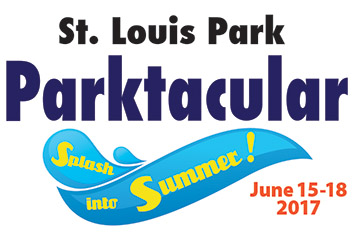 SPONSOR COUPON PAGE APPLICATIONAs a sponsor, you can place a coupon (save $) or advertisement (Available Now) on our special Parktacular Sponsor Coupon page at Parktacular.org at no cost to you. This page of the website is promoted on the back of the Parktacular Event Button, which is available for purchase at the SLP Rec Center, SLP City Hall, Lenox Center in SLP and at the SLP Citizens Independent Ban, for $5 each starting May 15, 2017. Your coupon or offer should be valid from May 22, 2017 – September 30, 2017. Also, you have the option of selling buttons at your place of business, so that customers come back to use the coupon. Should you wish to do so, please indicate that below. You will be invoiced $50 for 15 buttons, which you can sell for $5 each. Sell them all and make $25 profit while assuring repeat customers. We will provide point of sale materials. To participate on the Sponsor Coupon Page, please fill out the information below, and please provide us with a digital image of your logo for use that is 180 pixels wide and no more than 120 pixels tall. Registration Deadline:  June 2, 2017Questions: Contact Lisa Loveless, 612-834-3805 lisaloveless71@gmail.com- - - - - - - - - - - - - - - - - - - - - - - - - - - - - - - - - - - - - - - - - - - - - - - - - - - - - - - - - - - - - - - - - - - - -Sponsor Coupon Page Registration - Registration Deadline June 2, 2017Organization/Business Name: _________Jones-Harrison_______________ Day Phone: ___612-925-7265_______Contact Person: ____Cindy Iverson________     Email: ___civerson@jones-harrison.org____________________Address, City, Zip: ______3700 Cedar Lake Ave., MN  55416___________________________________________Coupon offer or text____Come for a tour of our Assisted Living, Stay for Lunch. Good for you & 1 guest; must be age 62 or older. Offers ends 9/30/2017_____________________________________________________________ Yes I want to sell buttons at my place of business. Please invoice me $50 for 15 buttons, which I will sell for $5 each May 15 – June 15, 2017I understand Point of Sale materials will be supplied to me. ___X___ No thank you, I want to be on the coupon page as a sponsor but I do not want to sell buttons. To assure your placement on the Sponsor Coupon Page, please complete and return this application, along with an image of your logo to lisaloveless71@gmail.comPLEASE BE SURE TO EMAIL A LOGO FOR USE ON THE PAGE We will use text only for your logo if we are not supplied one by June 2, 2017